ПОЛОЖЕНИЕпо организации и осуществлению образовательной деятельности 
по образовательным программамг. Нижневартовск, 2018 г.СОДЕРЖАНИЕ1. ОБЩИЕ ПОЛОЖЕНИЯ1.1. Положение  разработано в соответствии с Федеральным законом Российской Федерации от 29.12.2012 № 273-ФЗ «Об образовании в Российской Федерации», приказом Министерства образования и науки Российской Федерации от 01.06.2013 № 499 «Об утверждении Порядка организации и осуществления образовательной деятельности по дополнительным   профессиональным программам»,  приказом Министерства образования и науки Российской Федерации от 12.03.2015 № АК-608/06 «О направлении методических рекомендаций по разработке, заполнению, учету и хранению документов о квалификации», приказом Министерства образования и науки Российской Федерации от 02.09.2013 № АК-1879/06 «О документах о квалификации», приказом Министерства образования и науки Российской Федерации от 30.03.2015  АК-820/06 «О направлении методических рекомендаций по итоговой аттестации слушателей», Уставом Учебного центра, методическими рекомендациями по организации образовательной деятельности, иными нормативными актами.1.2. Настоящее Положение является локальным нормативным актом Учебного центра, регламентирует    организацию учебного процесса, цели и предмет деятельности Учебного центра, режим обучения обучающихся, расписание, формы 
и периодичность промежуточной и итоговой  аттестации, систему оценивания 
и критерии,  а также иные вопросы регулирования образовательного процесса.1.3. Настоящее Положение обязательно для выполнения всеми обучающимися Учебного центра.1.4.  Настоящие Правила, изменения и дополнения к ним публикуются 
на официальном сайте Учебного центра в информационно-телекоммуникационной сети «Интернет».Понятия, используемые в настоящем Положении:1) образовательная деятельность - деятельность по реализации образовательных программ;2) образовательная программа - комплекс основных характеристик образования (объем, содержание, планируемые результаты), организационно-педагогических условий и в случаях, предусмотренных настоящим Федеральным законом, форм аттестации, который представлен в виде учебного плана, календарного учебного графика, рабочих программ учебных предметов, курсов, дисциплин (модулей), иных компонентов, а также оценочных и методических материалов;3) квалификация - уровень знаний, умений, навыков и компетенции, характеризующий подготовленность к выполнению определенного вида профессиональной деятельности;4) дополнительное образование - вид образования, который направлен 
на всестороннее удовлетворение образовательных потребностей человека 
в интеллектуальном, духовно-нравственном, физическом и (или) профессиональном совершенствовании и не сопровождается повышением уровня образования;5) обучающийся - физическое лицо, осваивающее образовательную программу;6) слушатели - лица, осваивающие дополнительные профессиональные программы, лица, осваивающие программы профессионального обучения, а также лица, зачисленные на обучение на подготовительные отделения образовательных организаций высшего образования, если иное не установлено настоящим Федеральным законом;7) педагогический работник - физическое лицо, которое состоит в трудовых, служебных отношениях с организацией, осуществляющей образовательную деятельность, и выполняет обязанности по обучению, воспитанию обучающихся и (или) организации образовательной деятельности;8) обучающийся с ограниченными возможностями здоровья - физическое лицо, имеющее недостатки в физическом и (или) психологическом развитии, подтвержденные психолого-медико-педагогической комиссией 
и препятствующие получению образования без создания специальных условий;9) под дистанционными образовательными технологиями понимаются образовательные технологии, реализуемые в основном с применением информационно-телекоммуникационных сетей при опосредованном 
(на расстоянии) взаимодействии обучающихся и педагогических работников;10) учебный план - документ, который определяет перечень, трудоемкость, последовательность и распределение по периодам обучения учебных предметов, курсов, дисциплин (модулей), практики, иных видов учебной деятельности и, если иное не установлено настоящим Федеральным законом, формы промежуточной аттестации обучающихся;11) индивидуальный учебный план - учебный план, обеспечивающий освоение образовательной программы на основе индивидуализации 
ее содержания с учетом особенностей и образовательных потребностей конкретного обучающегося;12) практика - вид учебной деятельности, направленной на формирование, закрепление, развитие практических навыков и компетенции в процессе выполнения определенных видов работ, связанных с будущей профессиональной деятельностью;13) участники образовательных отношений - обучающиеся, родители (законные представители) несовершеннолетних обучающихся, педагогические работники и их представители, организации, осуществляющие образовательную деятельность.2. ЦЕЛИ И ПРЕДМЕТ ДЕЯТЕЛЬНОСТИ УЧЕБНОГО ЦЕНТРА2.1. Организация осуществляет образовательную деятельность:1. по  дополнительным образовательным программам (далее – ДПО):1) дополнительные профессиональные программы (далее – ДПП) (программы повышения квалификации – в объеме не менее 16 часов,  программы профессиональной переподготовки – в объеме не менее 250 часов)Дополнительное профессиональное образование направлено 
на удовлетворение образовательных и профессиональных потребностей, профессиональное развитие человека, обеспечение соответствия 
его квалификации меняющимся условиям профессиональной деятельности 
и социальной среды.К освоению дополнительных профессиональных программ допускаются:1) лица, имеющие среднее профессиональное и (или) высшее образование;2) лица, получающие среднее профессиональное и (или) высшее образование.Программа повышения квалификации направлена на совершенствование и (или) получение новой компетенции, необходимой для профессиональной деятельности, и (или) повышение профессионального уровня в рамках имеющейся квалификации. Программа профессиональной переподготовки направлена на получение компетенции, необходимой для выполнения нового вида профессиональной деятельности, приобретение новой квалификации. Содержание дополнительного профессионального образования определяется образовательной программой, разработанной и утвержденной организацией, если иное не установлено Федеральным законом от 29 декабря 2012 г. N 273-ФЗ "Об образовании в Российской Федерации" и другими федеральными законами, с учетом потребностей лица, организации, по инициативе которых осуществляется дополнительное профессиональное образование.3. ОРГАНИЗАЦИЯ УЧЕБНОГО ПРОЦЕССА3.1. ОБЩИЕ ПОЛОЖЕНИЯ3.1. Образовательный процесс осуществляется по разработанным 
и утвержденными директором Учебного центра образовательным программам.3.1.1. Содержание реализуемой ДПП  учитывает профессиональные стандарты, квалификационные требования, указанные в квалификационных справочниках по соответствующим должностям, профессиям и специальностям, или квалификационные требования к профессиональным знаниям и навыкам, необходимых для исполнения должностных обязанностей и требований соответствующих федеральных государственных образовательных стандартов среднего профессионального и (или) высшего образования к результатам освоения образовательных программ.  3.1.3. Образовательная программа рассматривается на заседании педагогического совета и утверждается директором Учебного центра.   3.1.4. Обучение ведется на русском языке3.1.5. Формы обучения в Учебном центре – очная форма (с отрывом от работы), очно-заочная (вечерняя), заочная с применением дистанционных образовательных технологий, по индивидуальному учебному плану, экстернат. При реализации образовательных программ с применением дистанционных образовательных технологий, Учебный центр должен обеспечить защиту сведений, составляющих государственную или иную охраняемую законом тайну.3.1.6. Сроки освоения дополнительной профессиональной программы определяются образовательной программой и (или) договором об образовании. При этом минимально допустимый срок освоения программ повышения квалификации не может быть менее 16 часов, а срок освоения программ профессиональной переподготовки - менее 250 часов.3.1.7. Срок освоения дополнительной профессиональной программы должен обеспечивать возможность достижения планируемых результатов и получение новой компетенции (квалификации), заявленных в программе.3.1.8. Образовательный процесс включает теоретическое обучение, производственное обучение, производственную нагрузку, воспитательную работу с обучающимися. Установлена пятидневная рабочая неделя. Учебная нагрузка не может превышать 40 часов в неделю.3.1.9. Образовательный процесс в Учреждении осуществляется в течение всего календарного года (по мере комплектования групп) по расписанию 
в соответствии с учебным планом (индивидуальным учебным планом). 
         Количество обучающихся в одной группе зависит от специфики курса и материально-технических возможностей Учебного центра.В зависимости от условий занятия могут проводиться в несколько смен (потоков).  3.1.10.Занятия проводятся в соответствии с учебным планом (индивидуальным учебным планом)  и расписанием занятий. Расписание  составляется заместителем по учебно-методической работе на весь период обучения конкретной группы и утверждается директором Учебного центра. Расписание по индивидуальному учебному плану составляется преподавателем, ведущим дисциплину (модуль).3.1.11. Для всех видов аудиторных занятий академический час устанавливается  45 минут. Перерыв между парами не менее 10 минут.  3.1.12. Образовательная  деятельность предусматривает виды учебных занятий 
и учебных работ:  лекция,  практическое  и семинарское занятие, лабораторное занятие, круглый стол, мастер-класс, деловая игра,  тренинги, семинары 
по обмену опытом, выездные занятия, консультация, практика, выполнение практической квалификационной работы (отчет по практике), аттестационной (дипломной) работы, проектной работы и в других формах, в том числе 
с использованием дистанционных образовательных технологий.3.1.13. Оценка качества освоения ДПП включает в себя текущий контроль, в обязательном порядке промежуточную и итоговую аттестацию обучающихся: - текущий контроль знаний проводится преподавателем в ходе проведения занятий, результаты которого могут отражаться в журнале учета учебных занятий (по указанию лица, оплачивающего обучение). -промежуточная и итоговая аттестация проводится в форме, установленной образовательной программой (экзаменов, зачетов, тестирования, опрос и других видов аттестации. 3.1.14. Оценка качества освоения дополнительных профессиональных программ может проводиться в форме внутреннего мониторинга качества образования 
и в форме внешней оценки качества образования и определено локальным нормативным актом.3.1.15. По ДПО программой может быть предусмотрена практика. Требования к проведению практики определены в конкретной образовательной программе. 3.1.16. Учебная практика проводится в помещениях 
в соответствии с учебным планом, производственная практика в организациях  соответствующего профиля на основании договоров.3.1.17. Аттестация по итогам учебной практики – зачет.3.1.18. К ведению образовательного процесса привлекаются штатные преподаватели, внутренние и внешние совместители, а также педагогические работники по договору оказания услуг, имеющие среднее профессиональное или высшее образование и отвечающие квалификационным требованиям, указанным в квалификационных справочниках, и (или) профессиональным стандартам.3.1.19. К педагогической деятельности не допускаются лица, которым 
она запрещена приговором суда или по медицинским показаниям, 
а также лица, имеющие неснятую или непогашенную судимость 
за соответствующие преступления.3.1.20. В Учебном центре формируется библиотеки, в том числе цифровые (электронные) библиотеки. Перечень печатных и (или) электронных учебных изданий прописан в конкретной образовательной программе.3.1.21. Запрещается использование антигуманных, а также опасных для жизни или здоровья обучающихся методов обучения.3.1.22.До начала каждого учебного занятия (и в перерывах между занятиями) 
в аудиториях, лабораториях, учебных мастерских и кабинетах преподаватель (мастер производственного обучения) подготавливает необходимые учебные пособия, оборудование, инструменты и др.3.2.  ПРОМЕЖУТОЧНАЯ АТТЕСТАЦИЯ ОБУЧАЮЩИХСЯ3.2.1.Промежуточная аттестация обучающихся обеспечивает оценивание промежуточных результатов теоретического обучения по учебным предметам, курсам,  дисциплинам (модулям) ДПП.  Промежуточная аттестация может включать: сдачу экзаменов и зачетов, контрольных работ, отчеты по практикам, предусмотренные учебным планом (индивидуальным учебным планом).3.2.2. Контрольно-измерительные материалы для проведения промежуточной аттестации устанавливаются образовательной программой обучения и хранятся 
в учебной части.3.2.3. Экзамены (зачеты) являются основной формой проверки знаний 
и сдаются всеми обучающимися в соответствии с учебными планами конкретной образовательной программы.Экзамен – это форма оценки теоретических знаний, полученных обучающимся в процессе обучения всего модуля или ее части, навыков самостоятельной работы, способности применять их в решении практических задач.Зачет – это форма контроля знаний в ходе изучения курсовой дисциплины или промежуточная по отдельным дисциплинам модуля.Результаты экзамена или зачета заносятся личное дело обучающегося.3.2.4. Расписание экзаменов (зачетов) утверждается директором и  доводится до сведения обучающихся.3.2.5. Форма	проведения	 экзамена (зачета) - устный или письменный экзамен, тестирование, контрольная работа, реферат и др., – устанавливается преподавателем, ведущим дисциплину (модуль) и включается в учебный план (индивидуальный учебный план) образовательной программы.3.2.6. Оценочные средства для экзаменов (зачетов) – вопросы для письменного экзамена, тестовые задания, задачи и др., критерии оценки разрабатываются преподавателем и отражаются в  конкретной образовательной программе.3.2.7. Преподаватель сообщает слушателям объем материала, выносимого 
на экзамен, зачет, в начале учебного курса.3.2.8. Экзамен может проводиться с участием нескольких преподавателей, преподавателями, ведущими дисциплину (модуль)  у слушателей конкретной группы. Зачеты принимаются преподавателями, ведущими практические (семинарские) занятия  по учебному курсу.В случае невозможности приема экзамена (зачета) преподавателем читающим дисциплину,  экзаменатор назначается директором из числа преподавателей, являющихся специалистами в соответствующей профессиональной области знаний.При проведении устного экзамена экзаменационный билет выбирает сам экзаменуемый в случайном порядке. В процессе сдачи экзамена экзаменатору предоставляется право задавать экзаменуемому вопросы сверх указанных 
в билете, как по теоретической, так и по практической части программы данного курса.Во время экзамена экзаменуемый имеет право с разрешения экзаменатора пользоваться учебными программами по курсу, картами, справочниками, таблицами  и  другой справочной литературой.Время подготовки для устного ответа на экзамене должно составлять 
не менее 40 минут, а время ответа – не более 15 минут.3.2.9. Обучающийся, испытавший затруднения при подготовке к ответу 
по выбранному им билету, имеет право на выбор второго билета 
с соответствующим продлением времени на подготовку. При окончательном оценивании ответа студента оценка снижается на один балл. Выдача третьего билета студенту не разрешается.3.2.10. Присутствие на экзаменах и зачетах посторонних лиц без разрешения первого руководителя не допускается. Инвалиды и лица с ограниченными возможностями здоровья, не имеющие возможности самостоятельного передвижения, допускаются на экзамены и зачеты с сопровождающими.3.2.11. Экзамен должен проводиться в обстановке объективности и высокой требовательности в сочетании с доброжелательным и внимательным отношением преподавателей к экзаменуемым студентам.3.2.12. При несогласии с результатами экзамена по дисциплине студент имеет право подать апелляцию на имя первого руководителя.Апелляция – это аргументированное письменное заявление слушателя 
о нарушении процедуры проведения экзамена, приведшему к снижению оценки, либо об ошибочности, по его мнению, выставленной на экзамене оценки.Апелляция по устному экзамену принимается в день его сдачи; по письменному – в день объявления оценки. Апелляция не предполагает переэкзаменовки.Окончательное решение об экзаменационной оценке оформляется протоколом, который подшивается к экзаменационной ведомости.3.2.13. Обучающимся, которые не смогли сдать зачеты и экзамены 
в общеустановленные сроки по уважительным причинам (болезнь, уход за больным родственником, семейные обстоятельства, участие в олимпиадах, стихийные бедствия и др.), подтвержденными соответствующими документами, директор по заявлению обучающихся устанавливает индивидуальные сроки сдачи ими экзаменов и зачетов.  3.3. СИСТЕМА ОЦЕНИВАНИЯ ПРИ ПРОМЕЖУТОЧНОЙ  И  ИТОГОВОЙ  АТТЕСТАЦИИ3.3.1. При промежуточной и итоговой аттестации обучающихся устанавливаются оценки: по   экзаменам:   «отлично»,   «хорошо»,   «удовлетворительно»   
и «неудовлетворительно»;	- по зачетам: «зачтено» и «не зачтено».        Критерии оценки:	Отметка  «отлично»  ставится если:	ответы на вопросы носят проблемный характер, при раскрытии особенностей развития тех или иных профессиональных идей, при их описании используются материалы современных учебных пособий и первоисточников;	при ответе используется терминология, соответствующая конкретному периоду развития теории и практики и четко формулируется определение;	ответы на вопрос имеют логически выстроенный характер, используются мыслительные операции как сравнение, анализ и обобщение;	ярко выражена личная точка зрения слушателя, при обязательном владении фактическим и проблемным материалом, полученным на лекционных, практических, семинарских и в результате самостоятельной работы. Отметку "хорошо" заслуживает обучающийся, показавший освоение планируемых результатов (знаний, умений, компетенций), предусмотренных программой, изучивших литературу, рекомендованную программой, способный 
к самостоятельному пополнению и обновлению знаний в ходе дальнейшего обучения и профессиональной деятельности;Отметку "удовлетворительно" заслуживает обучающийся, показавший частичное освоение планируемых результатов (знаний, умений, компетенций), предусмотренных программой, сформированность не в полной мере новых компетенций и профессиональных умений для осуществления профессиональной деятельности, знакомый с литературой, публикациями по программе. Как правило, отметка "удовлетворительно" выставляется слушателям, допустившим погрешности в практической квалификационной работе, аттестационной (дипломной) работе;Отметка "неудовлетворительно" выставляется обучающемуся, 
не показавшему освоение планируемых результатов (знаний, умений, компетенций), предусмотренных программой, допустившему серьезные ошибки 
в выполнении предусмотренных программой заданий, не справившемуся 
с выполнением итоговой аттестационной работы.- При зачете в форме тестирования для получения оценки «зачтено» необходимо получение правильных ответов на более, чем половину вопросов теста. При этом, преимущественно, тесты должны иметь не менее 10 вопросов.3.4. Порядок сдачи академической задолженности.  Пересдача.3.4.1.Неудовлетворительные результаты промежуточной аттестации 
по  учебным предметам, курсам, дисциплинам (модулям) при отсутствии уважительных причин признаются академической задолженностью.  Обучающиеся обязаны ликвидировать академическую задолженность.Ликвидация академической задолженности обучающимися производится 
во внеучебное время.Обучающиеся, имеющие академическую задолженность, вправе пройти промежуточную аттестацию по соответствующим учебным предметам, курсам, дисциплинам (модулю) не более двух раз, в пределах одного года с момента образования академической задолженности по расписанию. В указанный период не включается время болезни обучающегося.Для пересдачи экзамена или зачета во второй раз приказом директора Учебного центра создается аттестационная комиссия, сроки работы которой согласовываются с преподавателем – экзаменатором. Комиссия состоит не менее из трех человек, в том числе преподавателя, ведущего учебный предмет, курс дисциплину (модуль).Не допускается взимание платы с обучающихся за прохождение промежуточной аттестации.4. ИТОГОВАЯ АТТЕСТАЦИЯ4.1.ОБЩИЕ ПОЛОЖЕНИЯ4.1.1. Целью итоговой аттестации (далее – ИА) обучающихся является установление уровня достижения им запланированных результатов обучения (совершенствование профессиональных компетенций) и (или) их подготовки 
к выполнению нового вида профессиональной деятельности в соответствии 
с требованиями образовательных программ.          4.1.2. ИА проводится на основе принципов объективности и независимости оценки качества подготовки обучающихся.4.1.3. К ИА  допускается обучающийся, успешно выполнивший учебный план (индивидуальный учебный план) по ДПП и успешно прошедший испытания в системе промежуточной аттестации, если она была предусмотрена образовательной программой. Обучающийся, не прошедший промежуточную аттестацию и не выполнивший виды учебных занятий и учебных работ, предусмотренных учебным планом, может быть не допущен к итоговой аттестации.4.1.5. ИА слушателей осуществляется аттестационной комиссией. 	Основные функции аттестационной комиссии:	- комплексная оценка уровня знаний, профессиональной компетентности слушателей с учетом целей и задач обучения, вида основных программ ДПО, установленных требований к содержанию программы;- определение уровня освоения программ ДПО и рассмотрения вопросов о предоставлении слушателям по результатам обучения права заниматься определенной профессиональной деятельностью и (или) присвоения квалификации,  выдаче документа об образовании и (или) квалификации.- разработка рекомендаций по совершенствованию обучения слушателей ДПП.4.1.6. К проведению ИА по ДПП могут привлекаться представители работодателей или их объединений.4.1.7. Слушателям, успешно прошедшим ИА, выдаются документы 
о квалификации, образцы которых самостоятельно разрабатываются Организацией и  утверждаются приказом директора Учебного центра.  Порядок разработки, заполнения, хранения и выдачи документов о квалификации регламентируются локальным нормативным актом.4.1.8. Слушателям, не прошедшим ИА или получившим на итоговой аттестации неудовлетворительные результаты, вправе пройти повторно ИА в сроки, определяемые Учебным центром. В случае, если слушатель не может пройти ИА по уважительным причинам (болезнь, производственная необходимость и др.), которые подтверждены соответствующими документами, директор по заявлению обучающихся устанавливает индивидуальные сроки сдачи ими итоговой аттестации. Если слушатель был направлен на обучение предприятием (организацией), данный вопрос согласовывается с данным предприятием (организацией).4.1.9. Слушателям, не прошедшим ИА или получившим на ИА неудовлетворительные результаты, а также лицам, освоившим часть образовательной программы и (или) выдается справка об обучении (о периоде обучения) установленного образца.4.1.10. При несогласии с результатами ИА по проведению итоговых аттестационных испытаний, слушатель  имеет право подать письменное заявление об апелляции на имя первого руководителя, не позднее следующего рабочего дня после объявления результатов итогового аттестационного испытания.Условия проведения апелляции приведены в п. 3.2.12 настоящего Положения.4.1.11. Слушателям создаются необходимые условия для подготовки к ИА, включая своевременное информирование слушателей о формах итоговой аттестации; проведение консультаций, возможность работать с библиотечным фондам,  медиаресурсами; организационное обеспечение подготовки к итоговой аттестации - выделение в учебно-тематических планах ДПП не менее 3,5 часов для самостоятельной работы слушателей  и т.д.Во время проведения экзамена можно пользоваться справочной литературой, вычислительными и иными техническими средствами. 4.1.12. Особенности проведения итоговых аттестационных испытаний 
с применением дистанционных образовательных технологий определяются локальным нормативным актом.4.2. ОСОБЕННОСТИ ИТОГОВОЙ АТТЕСТАЦИИ ПРИ РЕАЛИЗАЦИИ ПРОГРАММ ДОПОЛНИТЕЛЬНОГО ПРОФЕССИОНАЛЬНОГО ОБРАЗОВАНИЯ4.2.1. ИА по программам повышения квалификации и профессиональной переподготовки предусматривает одно или несколько аттестационных испытаний: итоговый экзамен и (или) защита аттестационной (дипломной)  работы, также может быть защита проекта, реферат, инновационный проект, тестирование, собеседование, опрос и другие виды, предусмотренные учебным планом (индивидуальным планом)  ДПП). 4.2.2. Формы проведения итогового экзамена в виде тестирования определены 
в п. 5.1.2 настоящего Положения.Требования к выполнению итоговой аттестационной работы приведены 
в приложении 8 настоящего Положения.4.2.3.Повышение или присвоение квалификации по результатам дополнительного профессионального образования (подтверждается удостоверением о повышении квалификации или дипломом о профессиональной переподготовке);4.2.4. Квалификация, указываемая в документе о квалификации, дает его обладателю право заниматься определенной профессиональной деятельностью или выполнять конкретные трудовые функции, для которых в установленном законодательством Российской Федерации порядке определены обязательные требования к наличию квалификации по результатам дополнительного профессионального образования или профессионального обучения, если иное не установлено законодательством Российской Федерации.Аттестационное испытание в форме тестирования и зачета4.2.5. Для слушателей, завершающих обучение по программам повышения квалификации в объеме от 16 до 72 часов проводится аттестационное испытание в форме тестирования или зачета.4.2.6. Тестирование организуется, проводится и оценивается в соответствии 
с п. 5.1.2. настоящего Положения.4.2.7.  Зачет проводится в устной форме. Требования к проведению зачета:1) содержание вопросов зачета соответствует теме дополнительной профессиональной программы;2) в зачет включаются вопросы и задания, демонстрирующие изменение профессиональной компетентности слушателей в рамках изучаемой программы;3) зачет содержит оптимальное соотношение теоретических вопросов 
и практико-ориентированных заданий по теме дополнительной профессиональной программы (не менее одной трети практико – ориентированных заданий);4) зачет сочетает разные виды вопросов и заданий (открытых и закрытых, проблемных, с выбором варианта ответа и т.д.);5) слушатели имеют право ознакомиться с банком вопросов и заданий заранее;6) регламент времени проведения зачета в устной форме: на подготовку ответа – до 15 минут, на ответ – до10 мин.7) устный зачет считается сданным, если ответ получает положительную оценку большинства членов экзаменационной комиссии;8) по итогам сдачи зачета слушатели получают оценку «зачет» 
или «незачет».     4.3. ПОРЯДОК ФОРМИРОВАНИЯ И СОСТАВ АТТЕСТАЦИОННЫХ КОМИССИЙ4.3.1. Итоговая аттестационная комиссия (далее – ИАК)  организуется по каждой ДПП (программе профессиональной переподготовки), реализуемой в Учебном центре и формируется из преподавателя конкретного курса и методиста Учебного центра.  При проведении итоговой аттестации в дистанционном формате ИА проводится преимущественно в виде тестирования, результаты которой проверяются методистом или руководителем Учебного центра и утверждаются директором Учебного центра. 4.3.2. Для проведения ИА по программам повышения  квалификации также может создаваться аттестационная комиссия (далее – АК), персональный состав  утверждается приказом директора Учебного центра, председателем может являться директор Учебного центра.4.3.3. Состав ИАК, АК утверждается приказом директором Учебного центра  численностью не менее 2-х человек.4.3.4. В случае организации одновременно нескольких аттестационных комиссий председателем может быть назначен директор Учебного центра.4.3.5.  Основные функции ИАК, АК:- комплексная оценка уровня знаний, профессиональной компетентности слушателей с учетом целей и задач обучения, вида основных программ ДПО, установленных требований к содержанию программы;- определение уровня освоения программ ДПО и рассмотрения вопросов о предоставлении слушателям по результатам обучения права заниматься определенной профессиональной деятельностью и (или) присвоения квалификации,  выдаче документа об образовании и (или) квалификации.4.3.6. ИАК, АК руководствуются в своей деятельности настоящим Положением, учебно-методической документацией, разрабатываемой на основе требований к содержанию основных программ  ДПО. 4.3.7. Результаты ИАК, АК фиксируются в протоколе,  на основании которого приказом устанавливается соответствующий квалификационный разряд,  повышение или присвоение квалификации и оформляется документом о квалификации.4.3.8. Лицам, прошедшим курс обучения по профессиям для работы на объектах, оборудовании, функционирование которых находится под надзором специальных организаций и ведомств, кроме свидетельств о присвоении квалификации, указанными организациями и ведомствами или по согласованию с ними высылаются специальные удостоверения.5. Документация, оформляемая при проведении промежуточной 
и итоговой аттестации.5.1. За делопроизводство в процессе организации и проведения промежуточной 
и итоговой аттестации студентов отвечает уполномоченное лицо (методист).5.2. Преимущественными документами о результатах промежуточной и итоговой аттестации являются тест.Также в Учебном центре могут использоваться следующие документы о результатах промежуточной и итоговой аттестацииэкзаменационная (зачетная) ведомость (приложение 1,2);заключение о практической квалификационной работе 
(приложение 3);протокол заседания итоговой аттестационной комиссии по приему защиты итоговой аттестационной работы по программам профессиональной переподготовки (приложение 4);протокол заседания итоговой аттестационной комиссии по приему итогового экзамена по программам профессиональной переподготовки (приложение 5);ведомость итоговой аттестации по программам повышения квалификации (при формировании аттестационной комиссии) (приложение 6); ведомость итоговой аттестации по программам повышения квалификации (без формирования аттестационной комиссии) (приложение 7); журнал учета учебных занятий (успеваемости) обучающимися 
по группам.ЭКЗАМЕНАЦИОННАЯ (ЗАЧЕТНАЯ)  ВЕДОМОСТЬ«_____»    ______________ 20__ г.Программы подготовки, переподготовки, повышения квалификации______________________________________________________________________Фамилия, имя, отчество преподавателя  __________________________________________________________________________________________________________Дата проведения   «______» _________________________  20 _______  г.Число присутствующих слушателей         _________________Из них: получивших   «отлично»              _________________                                      «хорошо»               _________________                           «удовлетворительно»      _________________не допущенных к итоговой аттестации  _________________ЭКЗАМЕНАЦИОННАЯ (ЗАЧЕТНАЯ)  ВЕДОМОСТЬ«_____»    ______________ 20__ г.Программы дополнительного профессионального образования____________________________________________________Фамилия, имя, отчество преподавателя  ___________________________________________________________________________________________Дата проведения   «______» _________________________  20 _______  г.Число присутствующих слушателей         _________________Из них: получивших   «отлично»              _________________                                       «хорошо»               _________________                          «удовлетворительно»      _____________                       «неудовлетворительно»      _________________Число не явившихся слушателей               _________________не допущенных к итоговой аттестации  _________________                                                                                                     ПРИЛОЖЕНИЕ 3ЗАКЛЮЧЕНИЕо практической квалификационной работеСоставлено «___»__________ 20__ г. о том, что______________________________________________________________________                                                    (фамилия, имя, отчество)обучающегося по программе профессионального обучения______________________________________________________________________                                                    (наименование программы)по профессии __________________________________________________, выполнил(а) практическую квалификационную работу ______________________________________________________________________(наименование работы и краткая ее характеристика)__________________________________________________________________________________________________________________________________________________________________________________________________________________По нормам времени на работу отведено __________________ часов;фактически затрачено ____________________ часов.Оценка __________________ (четырехбальной  системе)Выполненная практическая квалификационная  работа соответствует уровню квалификации ____________   разряда  (класса, категории) по профессии ____________________________________________________________________________________________________________________________________________Мастер цеха( участка) _________________________/_________________/ПРИЛОЖЕНИЕ 4ПРОТОКОЛзаседания аттестационной  комиссиипо приему защиты итоговой аттестационной комиссии«_____»    ______________ 20__ г. с_____час._____мин. до____час.____мин.Аттестационная комиссия в  составе: председатель  ______________________________                                                           (фамилия, инициалы)Члены комиссии: 1.__________________________                               2. _________________________                               3. _________________________Секретарь         _____________________________Рассмотрел итоговую аттестационную работу слушателя______________________________________________________________________(фамилия, имя, отчество слушателя)обучающегося по программе профессиональной переподготовки_______________ ______________________________________________________________________(наименование программы)в форме_______________________________________________________________(аттестационная работа, дипломный проект, отчет о стажировке, др.)На тему:_______________________________________________________________Руководитель итоговой аттестационной работы______________________________Консультанты__________________________________________________________В итоговую аттестационную комиссию представлены следующие материалы:1. Содержание__________________________________________________________2. Рецензия (отзыв и др.) _______________________________ (ф.и.о. рецензента)На итоговую аттестационную работу_____________________________________________После сообщения слушателя о выполненной итоговой аттестационной работы 
в течение __________ минут ему были заданы следующие вопросы:1. ____________________________________________________________________2. ____________________________________________________________________ПОСТАНОВИЛИ:1. Признать, что __________________________________________________________________(фамилия, имя, отчество)Выполнил (а) и защитил (а) итоговую аттестационную работу с оценкой__________2. Присвоить _____________________________________________________________________(фамилия, имя, отчество)Квалификацию _________________________________________________________3.  Выдать _______________________________________________________________________(фамилия, имя, отчество)диплом о профессиональной переподготовке.4. Отметить, что _______________________________________________________
______________________________________________________________________5. Особые мнения членов комиссии______________________________________________________________________________________________________________Председатель  аттестационной комиссии  Члены итоговой аттестационной комиссии:Секретарь итоговой аттестационной комиссииПРОТОКОЛзаседания итоговой аттестационной  комиссиипо приему итогового экзамена«_____»    ______________ 20__ г. с_____час._____мин. до____час.____мин Дополнительная профессиональная программа профессиональной переподготовки______________________________________________________________________                                                                                      (Наименование программы)Группа _____________________Объем программы  __________ час.Вид итогового экзамена:______________________________________________________________________( итоговый экзамен (тестирование) или полное наименование дисциплины в соответствии с программой профессиональной переподготовки)Итоги: «отл.»-___, «хор.»-____, «уд.»-___, «неуд.» -____, ср. балл-______Председатель  аттестационной комиссии  Члены итоговой аттестационной комиссии:Секретарь итоговой аттестационной комиссииВЕДОМОСТЬитоговой аттестации(при формировании аттестационной комиссии)«_____»    ______________ 20__ г.Программа повышения квалификации______________________________________________________________________                                                                                      (Наименование программы)Группа _____________________Объем программы  __________ час.                    Срок обучения_________________Вид итоговой аттестации______________________________________________________________________( итоговый экзамен (тестирование), защита реферата или итоговой работы)______________________________________________________________________Председатель  аттестационной комиссии  Члены итоговой аттестационной комиссии:Секретарь итоговой аттестационной комиссииДиректор                                                                                                     ФИОВЕДОМОСТЬитоговой аттестации(без формировании аттестационной комиссии)«_____»    ______________ 20__ г.Программа повышения квалификации______________________________________________________________________                                                                                      (Наименование программы)Группа _____________________Объем программы  __________ час.                                 Срок обучения _________Вид итоговой аттестации______________________________________________________________________( итоговый экзамен (тестирование), защита реферата или итоговой работы)______________________________________________________________________Председатель  аттестационной комиссии  Члены итоговой аттестационной комиссии:Секретарь итоговой аттестационной комиссииДиректор                                                                                                     ФИОТребования к итоговой аттестационной работеТему выпускной работы рекомендуется выбирать соответствующую профилю работы и актуальную для сферы деятельности. В отдельных случаях слушатель может, исходя из потребности работодателя, предложить собственную тему выпускной работы. По избранной теме слушатель до окончания обучения обязан собрать и систематизировать необходимый фактический материал.Рекомендуемый объем выпускной работы – от 45 до 55 страниц печатного текста без приложений.Структура выпускной работы:-введение (2-5% общего объема выпускной работы); - аналитическая часть (15-25%);- проектная часть (65-75%);- выводы и предложения (3-10%);- список использованной литературы;   - приложения.Во введении обосновывается актуальность выбранной темы, и ее соответствие современным задачам экономического и социального развития отрасли, повышения эффективности производства. Так же во введении ставятся цель и задачи исследования, определяются объект, предмет, методы исследования, формулируются основные выводы и предложения, отмечается ожидаемый экономический или социальный эффект.В аналитической части подробно анализируется деятельность выбранного объекта на основе изучения научной литературы, соответствующей проблеме, а также подробно исследуется передовой отечественный и зарубежный опыт в данной области. В проектной части отражаются ход решения поставленной задачи и полученные результаты, их технико-экономическая оценка с расчетом ожидаемой эффективности. Выводы и предложения должны содержать краткое обобщение полученных в работе результатов и предлагаемых слушателем мероприятий с их обоснованием. В списке литературы указываются источники, на которые сделаны ссылки в тексте работы, так и источники, на которые ссылки не делались, но которые были изучены автором при написании работы. Список составляется в соответствии с установленными правилами библиографического описания. По всем цитатам, цифровым и другим фактическим материалам должны быть указаны источники.В приложение выносятся таблицы, графики, схемы и др. вспомогательные материалы, на которые имеются ссылки в тексте работы. Здесь же могут быть помещены различные виды оперативной документации, инструкции и т.п., которые должны быть пронумерованы, внесены в оглавление и подписаны слушателем.Оформление выпускной работыВыпускная работа должна быть напечатана на принтере на бумаге формата А4. Поля составляют: слева - не менее 2,5 см., справа не менее 1 см., сверху и снизу не менее 2 см. Примерное количество знаков на странице – 2000.Текст работы должен быть напечатан шрифтом Times New Roman, размером 12, 14 межстрочный интервал 1,5. Каждая глава (раздел) начинаются с новой страницы; это же правило относится к другим основным структурным частям работы (введению, заключению, списку использованной литературы, приложениям и т.д.). Страницы выпускной работы с рисунками и приложениями должны иметь сквозную нумерацию. Первой страницей является титульный лист, на котором номер страницы не проставляется.Номер страницы ставится в верхней, правой части, нумеруются страницы арабскими цифрами без точки.Названия глав и разделов пишутся в середине страницы без точки, расстояние между заголовком и текстом 30-40 мм.Выпускная работа должна быть переплетена.Последняя страница текста выпускной работы подписывается обучающимся.УТВЕРЖДАЮ 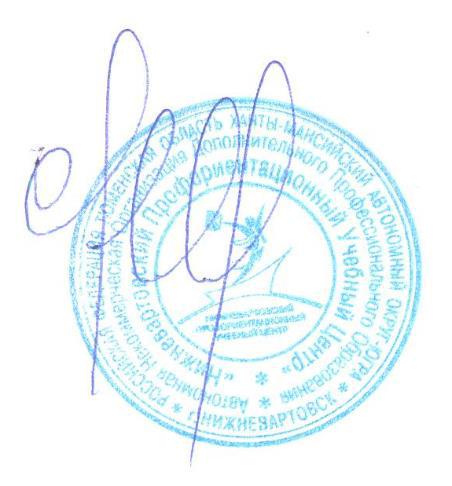 приказДиректора АНО ДПО«Нижневартовский профориентационный учебный центр»______________О.П. Рябова01.02.2018__№4/181.Общие положения……………………………………………………………...32. Цели и предмет деятельности Учебного центра…………………………………………………..……………………….43.Организация учебного процесса……………………………………………….3.1.Общие положения ……………………………………………………………...53.2.Промежуточная аттестация…………………………………………………….73.3Система оценивания при промежуточной и итоговой аттестации…….…... 93.4.Порядок сдачи академической задолженности. Пересдача………………...104.Итоговая аттестация…………………………………………………………..4.1.Общие требования ……………………………………………………………104.2.Особенности итоговой аттестации при  реализации программ ДПО……...124.3.Порядок формирования аттестационных комиссий……………………. ….135.Документация, оформляемая при промежуточной и итоговой  аттестации14ПриложенияПРИЛОЖЕНИЕ 1№Фамилия, имя, отчество обучающегосяОтметка о сдаче экзаменаПодпись преподавателя№Фамилия, имя, отчество обучающегосяОтметка о сдаче экзаменаПодпись преподавателя…ПРИЛОЖЕНИЕ 2№Фамилия, имя, отчество обучающегосяОтметка о сдаче экзаменаПодпись преподавателя№Фамилия, имя, отчество обучающегосяОтметка о сдаче экзаменаПодпись преподавателя…____________________(подпись)_______________________(инициалы, фамилия)____________________(подпись)_______________________(инициалы, фамилия)____________________(подпись_________________(инициалы, фамилия)____________________(подпись_________________(инициалы, фамилия)____________________(подпись_________________(инициалы, фамилия)____________________(подпись)_________________(инициалы, фамилия)ПРИЛОЖЕНИЕ 5№Ф.И.О.Номер зачетной книжки*Оценка№Ф.И.О.Номер зачетной книжки*Оценка1…____________________(подпись)_______________________(инициалы, фамилия)____________________(подпись)_______________________(инициалы, фамилия)____________________(подпись_________________(инициалы, фамилия)____________________(подпись_________________(инициалы, фамилия)____________________(подпись_________________(инициалы, фамилия)____________________(подпись)_________________(инициалы, фамилия) ПРИЛОЖЕНИЕ 6№Ф.И.О.Номер аттестационного билетаОценкаОценкаОценкаОценкаРезультат аттестации№Ф.И.О.Номер аттестационного билета23451…____________________(подпись)_______________________(инициалы, фамилия)____________________(подпись)_______________________(инициалы, фамилия)____________________(подпись_________________(инициалы, фамилия)____________________(подпись_________________(инициалы, фамилия)____________________(подпись_________________(инициалы, фамилия)____________________(подпись)_________________(инициалы, фамилия)                                                                                                      ПРИЛОЖЕНИЕ 7№Ф.И.О.Номер аттестационного билетаОценкаОценкаОценкаОценкаРезультат аттестации№Ф.И.О.Номер аттестационного билета23451…____________________(подпись)_______________________(инициалы, фамилия)____________________(подпись)_______________________(инициалы, фамилия)____________________(подпись_________________(инициалы, фамилия)____________________(подпись_________________(инициалы, фамилия)____________________(подпись_________________(инициалы, фамилия)____________________(подпись)_________________(инициалы, фамилия)ПРИЛОЖЕНИЕ 8